 CUS WINTER CUP 
TORNEO DI TENNIS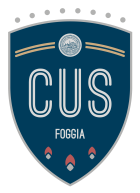 2022/2023MODULO DI ISCRIZIONEQUOTA ISCRIZIONE _________________                 QUOTA CAPARRA   _________DISPONIBILITA’ SETTIMANALE (indicare almeno due opzioni)N.B.: in fase di compilazione dei gironi si terrà conto delle indicazioni fornite dal giocatore, ma ciò non garantisce l’inserimento nella giornata e nell’orario scelti. È preferibile indicare almeno due diverse opzioni settimanali.Firma del responsabile									_______________________________COGNOMENOMEDATA DI NASCITACELLULAREMARTEDI’Ore:NoteMARTEDI’OreNoteMARTEDI’OreNoteMERCOLEDI’Ore:NoteMERCOLEDI’Ore:NoteMERCOLEDI’Ore:NoteVENERDI’Ore:NoteVENERDI’Ore:NoteVENERDI’Ore:NoteSABATOOre:NoteSABATOOre:NoteSABATOOre:Note